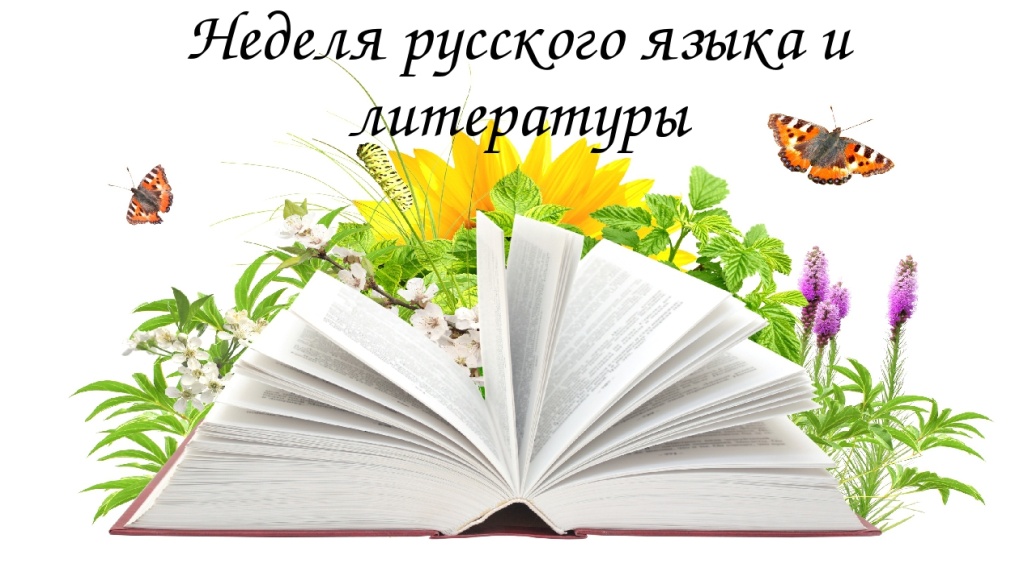 Отчёто Неделе русского языка и литературы в 5-11 классахМКОУ «Теречная СОШ».   Одна из  проблем современной школы - резкое падение интереса учащихся к русскому языку и литературе  и, как следствие, снижение грамотности, косноязычие, неумение правильно, логично выразить свою мысль.      Внеклассная работа по литературе и русскому языку – важное звено учебно-воспитательной работы в школе. Значительное место в общей системе внеклассной работы принадлежит деятельности учителей русской словесности. Она способствует укреплению знаний по предмету, стимулирует развитие творческих способностей учащихся, подготавливает их к самостоятельной  исследовательской работе. Как правило, итогом внеклассной работы является проведение в школе Предметной Недели.   Первая в текущем учебном году Неделя русского языка и литературы прошла 15-20 октября. Инициатором её проведения стала руководитель МО учителей русского языка и литературы Мусаева З.А.        При проведении Недели  учитывались возрастные особенности школьников, их интересы и пожелания, индивидуальные склонности и способности, использовались  разные формы и методы учебной деятельности, удачно сочетались коллективные и индивидуальные формы работы с опорой на дифференциацию. Для активизации мыслительной деятельности  использовались игры, конкурсы с применением ИКТ.  .Цель предметной недели:развитие интеллектуального и творческого потенциала обучающихся; развитие коммуникативных навыков между  обучающимися разных возрастов;привитие любви к русскому языку и литературе;повышение общей языковой культуры; развития творческих возможностей детей;воспитание бережного отношения и интереса к языку, культуре,  родного края.    В рамках Недели были проведены открытые уроки (Азимова Р.К. и  Ихакова М.Х.), внеклассное мероприятие  «Играй и учись!» (Мусаева З.А.), литературная викторина по басням И.А.Крылова (Хайбулаева П.М.), конкурсы чтецов «Осенняя природа в стихах русских поэтов», лучшего сочинения-сказки, стенгазет, иллюстраций к литературным произведениям, а также смотр-конкурс на лучшую ученическую тетрадь и выставка «Друг мой – книга».   Но самым замечательным  и приятным мероприятием прошедшей Недели, несомненно, стала экскурсия учащихся с педагогами в село Барабоч и станицу Старогладовская  Шелковского района Чечни, где они посетили дома-музеи М.Ю.Лермонтова и Л.Н.Толстого.  Безусловно, каждое мероприятие было занимательно и интересно. Ребята проявляли смекалку, знание русского языка и художественной литературы, показали творческие способности и актерский талант.  Все победители были награждены  грамотами, а участники – специальными сертификатами.  Активное участие в проведении мероприятий приняли учащиеся: Разакова М.  из 5 а класса, Мукуева Х. (6 а), Исмаилова З. (6 б), Сафарова М. (6 б), Джабраилова Д. (7 кл.), Исмаилова Г. (8 а) и Мукуева З. (9 а).       Анализ организации и проведения предметной недели позволил выявить, что успех в проведении зависел от того, насколько своевременно и качественно была осуществлена подготовительная работа. Результативность Недели русского языка и литературы определяется следующими критериями:  активность обучающихся, познавательный интерес, самостоятельность, сформированность логико-лингвистического оперирования, уровень речевого развития;состояние эмоционально-деловых отношений участников Недели;уровень культуры участников Недели.     Кроме этого,  пополнилась методическая копилка кабинета русского языка и литературы.     План Недели русского языка и литературы был выполнен. Мероприятия прошли на высоком методическом и воспитательном  уровне и помогли обучающимся проявить и развить общеязыковые, интеллектуальные и познавательные способности, расширить эрудицию и общеобразовательный кругозор. Учителя и обучающиеся отнеслись ответственно и творчески к  подготовке и проведению Недели,  продемонстрировали  творческую активность и желание обучающихся  дополнительно заниматься русским языком и литературой.     Таким образом, Неделя русского языка и литературы - это прекрасная возможность выявить  одаренных детей, разработать перспективный план работы со школьниками, которые обладают творческими способностями, стремятся к углубленному изучению определенной учебной дисциплины. Отчёт подготовилазаместитель директора по ВРСурхаева А.А.